Participant Registration FormThe 8th STIU INTERNATIONAL CONFERENCE             “TechVision Leadership: Fostering Social Sustainability”July 4-5, 2024Stamford International University of Thailand, Asok CampusParticipants Information  (Please complete all the information requested, in Block Letters)Title:  Prof.   Assoc. Prof.   Asst. Prof  Dr. Mr.  Mrs.  Ms.  Other________FIRST NAME: __________________________LAST NAME: ___	____________________ Position: 				______ Institution:				_____________________________________________________Address: (No, City/Town, State/Province, Zip Code, Country):		__________________________________________________________________________             E-mail:			________     Mobile: __________________________Title of Your Paper: ____________________________________________________________________________Registration Fees Payment Information  For payment made from Thailand:  For payment made from oversea:  For payment made from STIU students:Participants can contact cashier team at cashier_rm9@stamford.edu requesting for a payment link to make payment via credit card, Alipay, etc.Please send the registration form along with payment slip to: Conference email: STIU_conferences@stamford.eduStamford International University16, Motorway Road – Km2, Prawet, Bangkok 10250 Thailand. Deadline for submission of Registration Form within July 3, 2024            QR Code Payment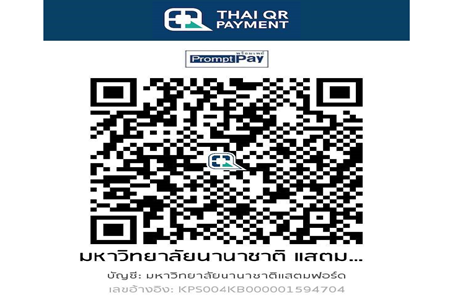     Presenter                                                  Participant     English language                                 Chinese language    Participant from Thailand                     Participant from China    Participant from Co-host                   Participant from General PublicSections:*Please tick on the box(above) in the section that stand for your paper topic.Conference FeesCost (Thai Baht)Presentation and Participation (From Co-hosts)5,000Presentation and Participation (From General public)5,500Account NameStamford International UniversityAccount Address1458 Phetchkasem Road, Cha-am, Petchburi 76120Bank NameKasikorn BankBank BranchMaxvalue Phatthakarn BranchBank Address2579, 2581, 2583, 2585, 2587, PHATTANAKAN RD. SUAN LUANG, SUAN LUANG, BANGKOK 10250Account Code081-1-07743-7Account NameStamford International UniversityAccount Address1458 Phetchkasem Road, Cha-am, Petchburi 76120Bank NameBangkok Bank Account No.: 1353097775Bank BranchKlongtan BranchBank Address9/12-14 UM Tower B 1st Fl. Ramkhamhaeng Rd. Suanluang Bangkok 10250Swift CodeBKKBTHBK